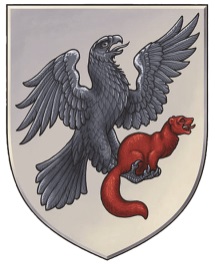 РЕСПУБЛИКА САХА (ЯКУТИЯ)КОНТРОЛЬНО-СЧЕТНАЯ ПАЛАТА ГОРОДА ЯКУТСКАул. Октябрьская, 20/1а, 4 этаж, к. 411, г. Якутск, тел/факс: (4112)40-53-01, 677000, e-mail: controlykt@mail.ruг. Якутск 	       	   	                                               		        «30» августа 2019 годаИнформацияпо итогам проверки использования средств бюджета городского округа «город Якутск» выделенных на школьное питание в общеобразовательных учреждениях за 2017 - 2018 годыОбъем проверенных средств составил 82 262,9 тыс. рублей.За 2017-2018 годы из государственного бюджета Республики Саха (Якутия) финансирование на компенсационные выплаты на питание детей из малоимущих многодетных семей не производилось.В ходе проведенной проверки установлены следующие нарушения:В нарушение п. 4 ст. 242 Бюджетного кодекса Российской Федерации, п. 18 постановления Окружной администрации г. Якутска № 215п от 12.12.2011, п. 2.3.4 соглашений о предоставлении целевой субсидии на компенсацию питания школьников, общеобразовательными учреждениями остаток неиспользованной субсидии на иные цели не возвращен в бюджет городского округа «город Якутск». Общая сумма нарушения составляет 11 016,2 тыс. рублей.Согласно письму Управления образования Окружной администрации г. Якутска № 01-26/1943 сз 60200 от 19.09.2019 в настоящий момент в Окружной администрации г. Якутска отсутствует (не разработан и не утвержден) Порядок возврата с отдельного лицевого счета учреждения остатков неиспользованных средств, полученных в виде субсидии на иные цели в бюджет городского округа «город Якутск».В нарушение ч. 8 ст. 22 Федерального закона от 05.04.2013 № 44-ФЗ, в МОБУ «Средняя общеобразовательная школа № 5» определение начальной (максимальной) цены контракта произведена на основании недостоверных сведений о количестве учащихся, получающих компенсационные выплаты на школьное питание. Разница по сравнению суммой подлежащей компенсации по протоколу обоснования начальной максимальной цены контракта составила 2 058,9 тыс. рублей.В нарушение п. 6.1 Положения об организации питания обучающихся в муниципальных общеобразовательных учреждениях городского округа «город Якутск», централизованной бухгалтерией Управления образования Окружной администрации г. Якутска при заключении договоров на организацию питания в МОБУ «Средняя общеобразовательная школа № 5» систематически допускались ошибки при расчете сумм подлежащих к компенсации. В результате неверного расчета сумм компенсации допущено превышение суммы компенсации по одному договору на сумму 5,6 тыс. рублей и занижение суммы компенсации по 5 договорам на общую сумму 172,2 тыс. рублей.В нарушение п. 3.1 Положения об организации питания обучающихся в муниципальных общеобразовательных учреждениях городского округа «город Якутск», при фактической шестидневной рабочей неделе компенсация школьного питания произведено за пять дней в неделю. В связи с чем, упущена возможность увеличения компенсации на 312,3 тыс. рублей.В нарушение п. 5.34 Положения об организации питания обучающихся в муниципальных общеобразовательных учреждениях городского округа «город Якутск», муниципальные контракты на организацию горячего питания заключались на срок менее 3 лет.